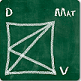 Formación de profesores y monitoresIniciación en el manejo del editor LambdaEl archivo “Ayuda”Desde la “Barra de menú / ¿” puede abrirse el archivo “Ayuda de Lambda”. Pero más sencillo es hacerlo pulsando F1.Aparece una ventana con el árbol de contenidos, que puede recorrerse con el explorador.Al seleccionar una sección con ENTER, se abre una ventana, a la que puede saltarse con F6 y leerla como página web.El archivo se cierra con CONTROL+F4.En el “Parche  y posteriores se modificó el archivo de instalación “Lambda_es.chm”. Este archivo puede abrirse y explorarse también independientemente de Lambda, sirviéndose del explorador de Windows. Se encuentra en la subcarpeta de la carpeta de instalación del programa:d:\Lambda\HelpAdvertencia.- En esta Ayuda se incluyen aspectos de Lambda previstos en el proyecto inicial, pero que finalmente no fueron desarrollados, o lo fueron de forma satisfactoria.Es el caso de la modificación de los “Perfiles de usuario”, la importación y exportación a formatos MathML…Las distintas dudas y consultas que se han formulado a lo largo de estos años por profesores y usuarios de Lambda en España se han recogido en el documento:“Lambda - FAQ marzo 2015.pdf”(existe versión en formato .DOCX), con ilustraciones en formato Lambda:“FAQ noviembre 2015 - Ilustraciones.lambda”GPL:José Enrique Fernández del Campojefdelcampo@gmail.comMadrid, febrero 2016